Dagplanning donderdag 28 mei 2020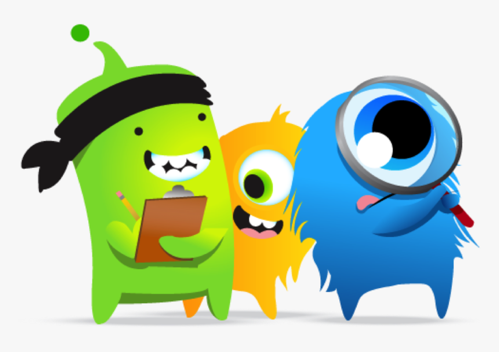 WiskundeSprong 9 les 115: herhaling Er is vandaag GEEN online lesmoment. Maak de opdrachten in je werkschrift C van Rekensprong Plus van     blz. 67 tot 70. Deze oefeningen moet je NIET maken: 	oef. 2 op blz. 67                                                                           	oef. 1 en 2 op blz. 69 								oef. 1 en 2 op blz. 70 Weet je iets niet meer? Bekijk dan de vorige lessen in je werkboek.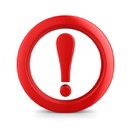 De driehoekjes mag je maken, maar het moet niet.Opdrachten gemaakt? Vraag aan mama of papa om er een foto van te maken of in te scannen. Dit moet vandaag naar ons doorgemaild wordenTaalThema 9 les 6: Herhalen, herhalen, herhalen (1) Bekijk de instructiefilmpjes op Bingel. Zo zal de leerstof nog even      opgefrist worden. Maak de opdrachten in je taalschrift van blz. 101 tot blz. 104. Dit is      oefening 6 tot 13. Oefeningen met een verticale oranje streep voor moet je niet maken, het mag natuurlijk wel!BingelMaak de taken die klaarstaan op Bingel. Zo kan je de leerstof van vandaag nog extra inoefenen. Neem er wel een kladblad bij voor eventuele tussenstappen.LeeskwartierNeem een boekje/strip/krant/tijdschrift/… naar keuze en geniet van een kwartiertje lezen! Langer mag natuurlijk ook!!